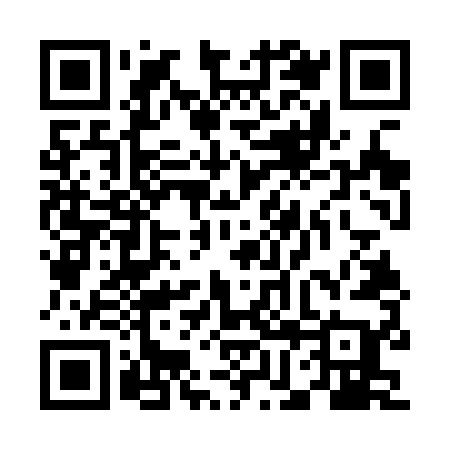 Ramadan times for Sibula, EstoniaMon 11 Mar 2024 - Wed 10 Apr 2024High Latitude Method: Angle Based RulePrayer Calculation Method: Muslim World LeagueAsar Calculation Method: HanafiPrayer times provided by https://www.salahtimes.comDateDayFajrSuhurSunriseDhuhrAsrIftarMaghribIsha11Mon4:264:266:3812:214:026:066:068:1012Tue4:234:236:3512:214:046:096:098:1313Wed4:204:206:3212:214:066:116:118:1514Thu4:174:176:2912:214:086:136:138:1815Fri4:144:146:2712:204:106:156:158:2016Sat4:104:106:2412:204:116:186:188:2317Sun4:074:076:2112:204:136:206:208:2618Mon4:044:046:1812:194:156:226:228:2819Tue4:014:016:1512:194:176:246:248:3120Wed3:573:576:1312:194:196:266:268:3421Thu3:543:546:1012:194:206:296:298:3622Fri3:503:506:0712:184:226:316:318:3923Sat3:473:476:0412:184:246:336:338:4224Sun3:433:436:0112:184:266:356:358:4525Mon3:403:405:5912:174:276:376:378:4826Tue3:363:365:5612:174:296:406:408:5127Wed3:333:335:5312:174:316:426:428:5328Thu3:293:295:5012:164:326:446:448:5629Fri3:253:255:4712:164:346:466:468:5930Sat3:213:215:4412:164:366:496:499:0331Sun4:174:176:421:165:377:517:5110:061Mon4:144:146:391:155:397:537:5310:092Tue4:104:106:361:155:417:557:5510:123Wed4:064:066:331:155:427:577:5710:154Thu4:024:026:311:145:448:008:0010:195Fri3:573:576:281:145:458:028:0210:226Sat3:533:536:251:145:478:048:0410:267Sun3:493:496:221:145:488:068:0610:298Mon3:453:456:191:135:508:088:0810:339Tue3:403:406:171:135:528:118:1110:3610Wed3:363:366:141:135:538:138:1310:40